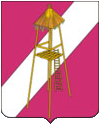 АДМИНИСТРАЦИЯ  СЕРГИЕВСКОГО СЕЛЬСКОГО ПОСЕЛЕНИЯКОРЕНОВСКОГО РАЙОНАПОСТАНОВЛЕНИЕ12 сентября 2013 года                                                                                   № 106ст. СергиевскаяО формировании рыбоводных участков для осуществления сельскохозяйственного товарного рыбоводства на участках реки Кирпили       В соответствии с Федеральным законом от 06 октября 2003 года № 131-ФЗ «Об общих принципах организации местного самоуправления в Российской Федерации», законом Краснодарского края от 04 июня 2012 года № 2510-КЗ «О  государственной политике Краснодарского края в области  сельскохозяйственного товарного рыболовства» п о с т а н о в л я ю:1. Разрешить формирование рыбоводного участка для осуществления сельскохозяйственного товарного рыбоводства на участках реки Кирпили с географическими координатами: 1.1. участок реки Кирпили, площадью 145,0 га гектара 45°25'21" С.Ш. 39°11'13" В.Д.,45°25'15" С.Ш. 39°11'24" В.Д.,45°25'6" С.Ш. 39°11'7" В.Д.,45°25'14" С.Ш. 39°10'40" В.Д.,45°24'56" С.Ш. 39°10'43" В.Д.,45°24'48" С.Ш. 39°11'8" В.Д.,45°24'49" С.Ш. 39°11'28" В.Д.,45°24'41" С.Ш. 39°11'41" В.Д.,45°24'30" С.Ш. 39°11'33" В.Д.,45°24'19" С.Ш. 39°11'49" В.Д.,45°24'14" С.Ш. 39°12'12" В.Д.,45°24'36" С.Ш. 39°12'14" В.Д.,45°24'45" С.Ш. 39°12'24" В.Д.,45°24'37" С.Ш. 39°12'17" В.Д.,45°24'40" С.Ш. 39°12'30" В.Д.,45°24'17" С.Ш. 39°12'48" В.Д.,45°24'36" С.Ш. 39°12'58" В.Д.,45°24'27" С.Ш. 39°13'25" В.Д.,45°24'18" С.Ш. 39°13'21" В.Д.,45°24'14" С.Ш. 39°13'34" В.Д.,45°24'14" С.Ш. 39°13'52" В.Д.,45°23'55" С.Ш. 39°14'7" В.Д.,45°23'39" С.Ш. 39°14'46" В.Д.,45°23'43" С.Ш. 39°14'56" В.Д.,45°24'6" С.Ш. 39°14'57" В.Д.,45°24'23" С.Ш. 39°15'2" В.Д.,45°24'17" С.Ш. 39°15'13" В.Д.,45°24'24" С.Ш. 39°15'22" В.Д.,45°24'26" С.Ш. 39°15'38" В.Д.,45°24'22" С.Ш. 39°15'24" В.Д.,45°24'8" С.Ш. 39°15'20" В.Д.,45°24'5" С.Ш. 39°15'36" В.Д.,45°24'19" С.Ш. 39°15'47" В.Д.,45°24'10" С.Ш. 39°16'4" В.Д.,45°24'7" С.Ш. 39°16'1" В.Д.,45°24'17" С.Ш. 39°15'49" В.Д.,45°23'60" С.Ш. 39°15'39" В.Д.,45°24'3" С.Ш. 39°15'26" В.Д.,45°23'52" С.Ш. 39°15'24" В.Д.,45°24'4" С.Ш. 39°15'22" В.Д.,45°24'18" С.Ш. 39°15'3" В.Д.,45°23'31" С.Ш. 39°14'57" В.Д.,45°23'27" С.Ш. 39°14'43" В.Д., 45°23'48" С.Ш. 39°14'22" В.Д.,45°23'42" С.Ш. 39°14'23" В.Д.,45°23'49" С.Ш. 39°14'9" В.Д.,45°23'47" С.Ш. 39°14'5" В.Д.,45°24'11" С.Ш. 39°13'46" В.Д.,45°24'9" С.Ш. 39°13'38" В.Д.,45°24'11" С.Ш. 39°13'13" В.Д.,45°24'12" С.Ш. 39°13'12" В.Д.,45°24'27" С.Ш. 39°13'20" В.Д.,45°24'34" С.Ш. 39°13'2" В.Д.,45°24'16" С.Ш. 39°12'55" В.Д.,45°24'23" С.Ш. 39°12'33" В.Д.,45°24'37" С.Ш. 39°12'27" В.Д.,45°24'14" С.Ш. 39°12'19" В.Д.,45°24'11" С.Ш. 39°12'12" В.Д.,45°24'14" С.Ш. 39°11'47" В.Д., 45°24'24" С.Ш. 39°11'32" В.Д., 45°24'21" С.Ш. 39°11'23" В.Д., 45°24'40" С.Ш. 39°11'29" В.Д.,45°24'46" С.Ш. 39°11'22" В.Д.,45°24'33" С.Ш. 39°11'11" В.Д.,45°24'35" С.Ш. 39°10'59" В.Д.,45°24'41" С.Ш. 39°11'6" В.Д., 45°24'49" С.Ш. 39°10'49" В.Д., 45°25'2" С.Ш. 39°10'30" В.Д.,45°24'54" С.Ш. 39°10'11" В.Д.,45°25'6" С.Ш. 39°10'27" В.Д.,45°25'19" С.Ш. 39°10'33" В.Д., 45°24'15" С.Ш. 39°11'6" В.Д.;1.2. участок реки Кирпили, площадью 68,2 гектара ( 45°26'54" СШ; 39°08'39" ВД 45°26'48" СШ; 39°08'53" ВД 45°26'51" СШ; 39°09'12" ВД  45°26'43" СШ; 39°09'33" ВД 45°26'31" СШ; 39°04'15" ВД 45°26'31" СШ; 39°09'45" ВД 45°26'28" СШ; 39°10'14" ВД 45°26'20" СШ; 39°10'25" ВД 45°25'57" СШ; 39°10'36" ВД 45°26'03" СШ; 39°10'45" ВД 45°26'00" СШ; 39°10'47" ВД  45°25'49" СШ; 39°10'48" ВД 45°26'08" СШ; 39°10'16" ВД 45°26'24" СШ; 39°10'11" ВД 45°26'28" СШ; 39°09'47" ВД 45°26'29" СШ; 39°09'07" ВД 45°26'43" СШ; 39°09'22" ВД 45°26'42" СШ; 39°08'55" ВД 45°26'49" СШ; 39°08'40")    	 2. Опубликовать настоящее постановление в районной газете «Кореновские вести».         3. Настоящее постановление вступает в силу со дня его опубликования.Глава Сергиевского сельского поселения Кореновского района                                                                            С. А. Басеев